زنان و مدیریت زندگی سالم در بحران کروناجنسیت یکی از عوامل مؤثر برسلامت است و زنان به عنوان نیمی از جمعیت کشور پایه های اصلی سلامت خانواده و محور اساسی سلامت، رشد ، پویایی و اعتلای جامعه و نسل های آینده را تشکیلمی دهند. چه بسا زنان پیشگامان  حفظ سلامت و ترویج آنها هستند و این زن سالم و توانمند است که می تواند سلامتی و نشاط را به جامعه تسری بخشد.غرایز و عواطف زنان در طول تاریخ باعث شده که نقش مراقبت و حمایتگر در جامعه اغلب معطوف به آنان باشد و زنان پیام آور اصلی سلامت در خانواده بوده و از تلاش آنان است که امکان تبدیل هر خانه به یک پایگاه سلامت فراهم می شود.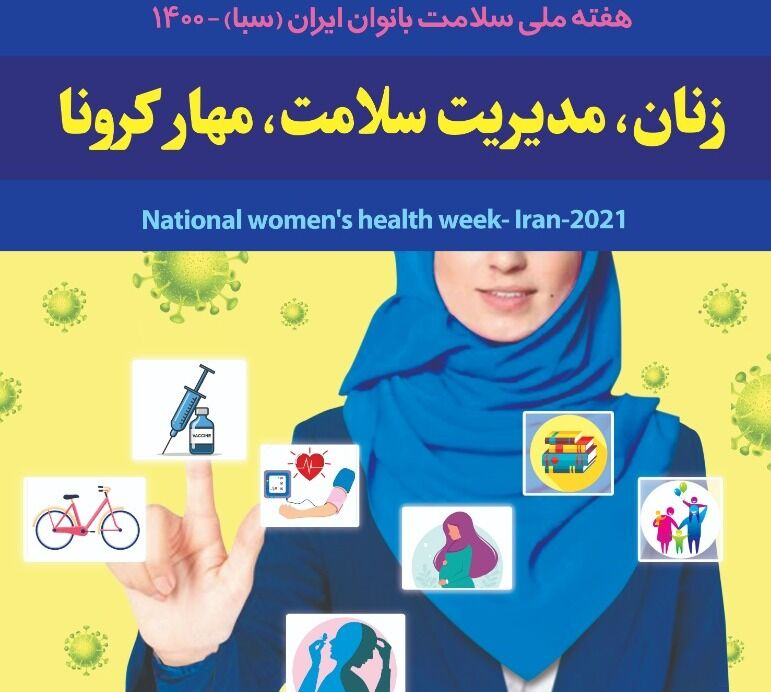 6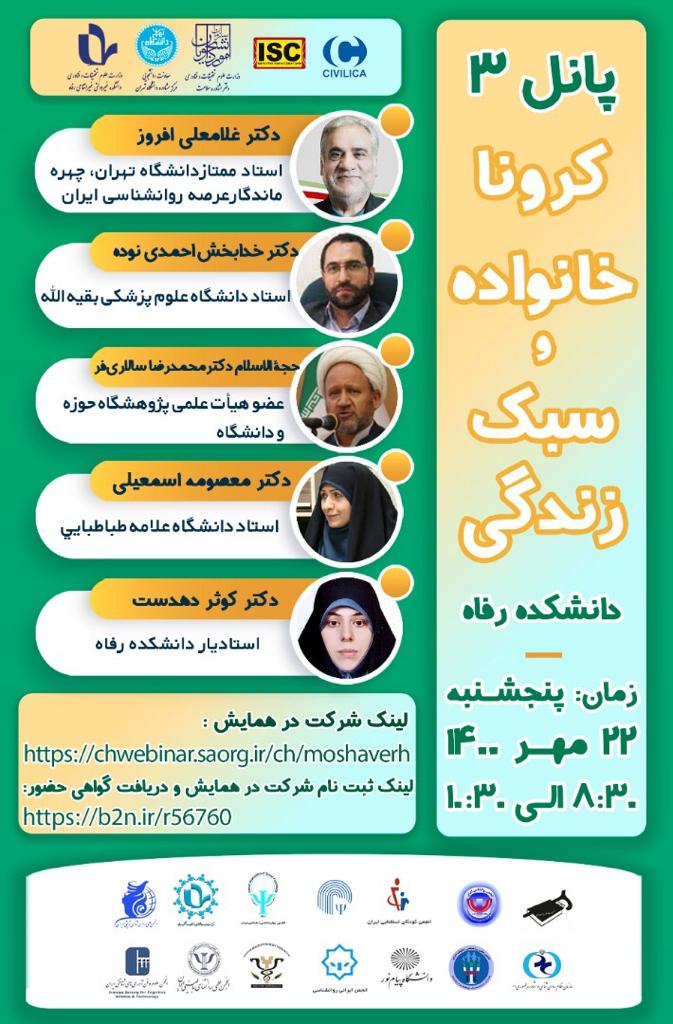 7